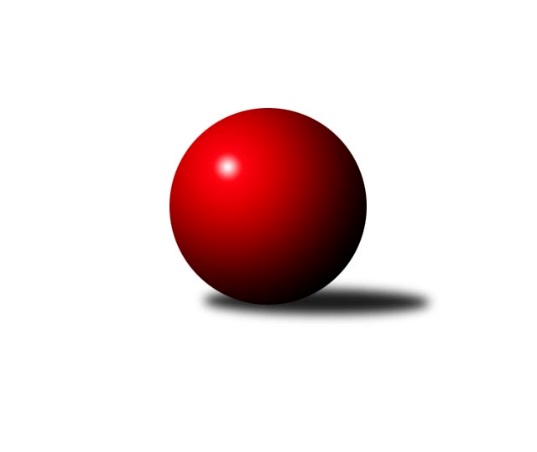 Č.2Ročník 2017/2018	26.9.2017Nejlepšího výkonu v tomto kole: 1664 dosáhlo družstvo: KK Minerva Opava ˝C˝Meziokresní přebor-Bruntál, Opava 2017/2018Výsledky 2. kolaSouhrnný přehled výsledků:KK PEPINO Bruntál 	- TJ Jiskra Rýmařov ˝C˝	5:1	1525:1416		25.9.KK Minerva Opava ˝C˝	- TJ Opava ˝D˝	6:0	1664:1490		25.9.TJ Kovohutě Břidličná ˝B˝	- RSKK Raciborz	2:4	1519:1554		25.9.TJ Sokol Chvalíkovice ˝B˝	- TJ Horní Benešov ˝E˝	5:1	1566:1564		25.9.TJ Kovohutě Břidličná ˝C˝	- TJ Sokol Chvalikovice˝C˝	5:1	1537:1440		26.9.Tabulka družstev:	1.	KK PEPINO Bruntál	2	2	0	0	10 : 2 	 	 1594	4	2.	RSKK Raciborz	2	2	0	0	9 : 3 	 	 1557	4	3.	TJ Kovohutě Břidličná ˝C˝	2	2	0	0	9 : 3 	 	 1556	4	4.	TJ Sokol Chvalíkovice ˝B˝	2	1	0	1	7 : 5 	 	 1570	2	5.	TJ Jiskra Rýmařov ˝C˝	2	1	0	1	7 : 5 	 	 1568	2	6.	KK Minerva Opava ˝C˝	2	1	0	1	7 : 5 	 	 1555	2	7.	TJ Horní Benešov ˝E˝	2	1	0	1	5 : 7 	 	 1616	2	8.	TJ Kovohutě Břidličná ˝B˝	2	0	0	2	4 : 8 	 	 1579	0	9.	TJ Opava ˝D˝	2	0	0	2	1 : 11 	 	 1485	0	10.	TJ Sokol Chvalikovice˝C˝	2	0	0	2	1 : 11 	 	 1462	0Podrobné výsledky kola:	 KK PEPINO Bruntál 	1525	5:1	1416	TJ Jiskra Rýmařov ˝C˝	Martin Kaduk	 	 155 	 180 		335 	 0:2 	 338 	 	178 	 160		Pavel Přikryl	Lukáš Janalík	 	 205 	 202 		407 	 2:0 	 376 	 	155 	 221		Pavel Švan	Jan Mlčák	 	 207 	 191 		398 	 2:0 	 384 	 	198 	 186		Stanislav Lichnovský	Tomáš Janalík	 	 198 	 187 		385 	 2:0 	 318 	 	159 	 159		Luděk Bambušekrozhodčí: Nejlepší výkon utkání: 407 - Lukáš Janalík	 KK Minerva Opava ˝C˝	1664	6:0	1490	TJ Opava ˝D˝	Gabriela Beinhauerová	 	 235 	 215 		450 	 2:0 	 363 	 	199 	 164		Lenka Markusová	Stanislav Troják	 	 200 	 190 		390 	 2:0 	 362 	 	171 	 191		Roman Škrobánek	Oldřich Tomečka	 	 190 	 227 		417 	 2:0 	 383 	 	180 	 203		Markéta Jašková	Radek Fischer	 	 209 	 198 		407 	 2:0 	 382 	 	201 	 181		Vladislav Kobelárrozhodčí: Nejlepší výkon utkání: 450 - Gabriela Beinhauerová	 TJ Kovohutě Břidličná ˝B˝	1519	2:4	1554	RSKK Raciborz	Anna Dosedělová	 	 189 	 192 		381 	 0:2 	 398 	 	210 	 188		Artur Tokarski	Luděk Häusler	 	 198 	 176 		374 	 2:0 	 370 	 	193 	 177		Slawomir Holynski	Jaroslav Zelinka	 	 189 	 176 		365 	 0:2 	 391 	 	209 	 182		Mariusz Gierczak	Josef Kočař	 	 199 	 200 		399 	 2:0 	 395 	 	203 	 192		Krzysztof Wróblewskirozhodčí: Nejlepší výkon utkání: 399 - Josef Kočař	 TJ Sokol Chvalíkovice ˝B˝	1566	5:1	1564	TJ Horní Benešov ˝E˝	Dalibor Krejčiřík	 	 185 	 185 		370 	 2:0 	 358 	 	188 	 170		Lukáš Zahumenský	David Beinhauer	 	 201 	 213 		414 	 2:0 	 410 	 	191 	 219		Roman Swaczyna	Otto Mückstein	 	 210 	 187 		397 	 0:2 	 421 	 	212 	 209		Eva Zdražilová	Daniel Beinhauer	 	 194 	 191 		385 	 2:0 	 375 	 	168 	 207		Martin Švrčinarozhodčí: Nejlepší výkon utkání: 421 - Eva Zdražilová	 TJ Kovohutě Břidličná ˝C˝	1537	5:1	1440	TJ Sokol Chvalikovice˝C˝	Miroslav Smékal	 	 170 	 186 		356 	 0:2 	 374 	 	191 	 183		Patrik Kostka	Ladislav Stárek st.	 	 205 	 184 		389 	 2:0 	 378 	 	192 	 186		Jonas Műckstein	Jiří Večeřa	 	 195 	 218 		413 	 2:0 	 342 	 	161 	 181		Jakub Nosek	Pavel Veselka	 	 197 	 182 		379 	 2:0 	 346 	 	165 	 181		Dominik Žigarozhodčí: Nejlepší výkon utkání: 413 - Jiří VečeřaPořadí jednotlivců:	jméno hráče	družstvo	celkem	plné	dorážka	chyby	poměr kuž.	Maximum	1.	Gabriela Beinhauerová 	KK Minerva Opava ˝C˝	436.50	295.5	141.0	5.0	2/2	(450)	2.	Eva Zdražilová 	TJ Horní Benešov ˝E˝	426.50	283.0	143.5	7.0	2/2	(432)	3.	Pavel Švan 	TJ Jiskra Rýmařov ˝C˝	415.00	293.5	121.5	9.0	2/2	(454)	4.	Josef Kočař 	TJ Kovohutě Břidličná ˝B˝	411.50	281.0	130.5	9.0	2/2	(424)	5.	Krzysztof Wróblewski 	RSKK Raciborz	406.50	282.5	124.0	5.5	2/2	(418)	6.	Vladislav Kobelár 	TJ Opava ˝D˝	404.50	287.0	117.5	10.5	2/2	(427)	7.	Roman Swaczyna 	TJ Horní Benešov ˝E˝	404.00	272.0	132.0	8.0	2/2	(410)	8.	Stanislav Lichnovský 	TJ Jiskra Rýmařov ˝C˝	403.00	275.0	128.0	10.0	2/2	(422)	9.	Otto Mückstein 	TJ Sokol Chvalíkovice ˝B˝	403.00	278.5	124.5	4.5	1/1	(409)	10.	Jiří Večeřa 	TJ Kovohutě Břidličná ˝C˝	398.00	282.0	116.0	6.5	2/2	(413)	11.	Anna Dosedělová 	TJ Kovohutě Břidličná ˝B˝	397.50	288.0	109.5	10.5	2/2	(414)	12.	Tomáš Janalík 	KK PEPINO Bruntál 	397.00	276.0	121.0	8.5	2/2	(409)	13.	Artur Tokarski 	RSKK Raciborz	396.00	272.5	123.5	9.0	2/2	(398)	14.	Marek Hynar 	TJ Sokol Chvalíkovice ˝B˝	394.00	281.0	113.0	3.0	1/1	(394)	15.	David Beinhauer 	TJ Sokol Chvalíkovice ˝B˝	392.00	282.5	109.5	9.0	1/1	(414)	16.	Radek Fischer 	KK Minerva Opava ˝C˝	389.50	270.0	119.5	6.0	2/2	(407)	17.	Jonas Műckstein 	TJ Sokol Chvalikovice˝C˝	389.50	275.5	114.0	9.5	2/2	(401)	18.	Oldřich Tomečka 	KK Minerva Opava ˝C˝	387.50	272.5	115.0	8.5	2/2	(417)	19.	Daniel Beinhauer 	TJ Sokol Chvalíkovice ˝B˝	385.00	270.0	115.0	9.0	1/1	(385)	20.	Dalibor Krejčiřík 	TJ Sokol Chvalíkovice ˝B˝	385.00	276.0	109.0	6.5	1/1	(400)	21.	Mariusz Gierczak 	RSKK Raciborz	384.50	272.5	112.0	9.5	2/2	(391)	22.	Miroslav Smékal 	TJ Kovohutě Břidličná ˝C˝	383.50	269.0	114.5	10.5	2/2	(411)	23.	Pavel Přikryl 	TJ Jiskra Rýmařov ˝C˝	383.50	283.0	100.5	10.5	2/2	(429)	24.	Ladislav Stárek st. 	TJ Kovohutě Břidličná ˝C˝	379.50	261.5	118.0	7.5	2/2	(389)	25.	Jaroslav Zelinka 	TJ Kovohutě Břidličná ˝B˝	378.00	274.5	103.5	10.5	2/2	(391)	26.	Dominik Žiga 	TJ Sokol Chvalikovice˝C˝	351.00	263.0	88.0	16.5	2/2	(356)		Richard Janalík 	KK PEPINO Bruntál 	443.00	301.0	142.0	9.0	1/2	(443)		Přemysl Janalík 	KK PEPINO Bruntál 	422.00	280.0	142.0	8.0	1/2	(422)		Petr Kozák 	TJ Horní Benešov ˝E˝	421.00	304.0	117.0	11.0	1/2	(421)		Miroslav Petřek  st.	TJ Horní Benešov ˝E˝	417.00	267.0	150.0	8.0	1/2	(417)		Miroslav Langer 	TJ Jiskra Rýmařov ˝C˝	414.00	279.0	135.0	6.0	1/2	(414)		Ota Pidima 	TJ Kovohutě Břidličná ˝C˝	411.00	279.0	132.0	4.0	1/2	(411)		Leoš Řepka ml. 	TJ Kovohutě Břidličná ˝B˝	410.00	284.0	126.0	8.0	1/2	(410)		Lukáš Janalík 	KK PEPINO Bruntál 	407.00	292.0	115.0	1.0	1/2	(407)		Jan Mlčák 	KK PEPINO Bruntál 	398.00	267.0	131.0	6.0	1/2	(398)		Stanislav Troják 	KK Minerva Opava ˝C˝	390.00	297.0	93.0	17.0	1/2	(390)		Josef Novotný 	KK PEPINO Bruntál 	388.00	276.0	112.0	11.0	1/2	(388)		Markéta Jašková 	TJ Opava ˝D˝	383.00	273.0	110.0	13.0	1/2	(383)		Pavel Veselka 	TJ Kovohutě Břidličná ˝C˝	379.00	283.0	96.0	16.0	1/2	(379)		Martin Švrčina 	TJ Horní Benešov ˝E˝	375.00	260.0	115.0	12.0	1/2	(375)		Luděk Häusler 	TJ Kovohutě Břidličná ˝B˝	374.00	264.0	110.0	10.0	1/2	(374)		Patrik Kostka 	TJ Sokol Chvalikovice˝C˝	374.00	280.0	94.0	14.0	1/2	(374)		Dariusz Jaszewski 	RSKK Raciborz	370.00	255.0	115.0	9.0	1/2	(370)		Slawomir Holynski 	RSKK Raciborz	370.00	274.0	96.0	11.0	1/2	(370)		Lenka Markusová 	TJ Opava ˝D˝	363.00	274.0	89.0	12.0	1/2	(363)		Roman Škrobánek 	TJ Opava ˝D˝	362.00	267.0	95.0	21.0	1/2	(362)		Lukáš Zahumenský 	TJ Horní Benešov ˝E˝	358.00	262.0	96.0	16.0	1/2	(358)		Jiří Novák 	TJ Opava ˝D˝	357.00	266.0	91.0	16.0	1/2	(357)		Vilibald Marker 	TJ Opava ˝D˝	354.00	270.0	84.0	19.0	1/2	(354)		Denis Vítek 	TJ Sokol Chvalikovice˝C˝	345.00	267.0	78.0	14.0	1/2	(345)		Jakub Nosek 	TJ Sokol Chvalikovice˝C˝	342.00	246.0	96.0	13.0	1/2	(342)		Petr Bracek. 	TJ Opava ˝D˝	341.00	237.0	104.0	9.0	1/2	(341)		Martin Kaduk 	KK PEPINO Bruntál 	335.00	232.0	103.0	10.0	1/2	(335)		Luděk Bambušek 	TJ Jiskra Rýmařov ˝C˝	318.00	243.0	75.0	18.0	1/2	(318)Sportovně technické informace:Starty náhradníků:registrační číslo	jméno a příjmení 	datum startu 	družstvo	číslo startu23936	Tomáš Červenka	26.09.2017	TJ Sokol Chvalikovice˝C˝	2x
Hráči dopsaní na soupisku:registrační číslo	jméno a příjmení 	datum startu 	družstvo	Program dalšího kola:3. kolo2.10.2017	po	17:00	TJ Horní Benešov ˝E˝ - TJ Kovohutě Břidličná ˝C˝	2.10.2017	po	17:00	TJ Opava ˝D˝ - TJ Kovohutě Břidličná ˝B˝	2.10.2017	po	17:00	TJ Sokol Chvalikovice˝C˝ - KK PEPINO Bruntál 	2.10.2017	po	18:00	RSKK Raciborz - TJ Sokol Chvalíkovice ˝B˝	2.10.2017	po	18:00	TJ Jiskra Rýmařov ˝C˝ - KK Minerva Opava ˝C˝	Nejlepší šestka kola - absolutněNejlepší šestka kola - absolutněNejlepší šestka kola - absolutněNejlepší šestka kola - absolutněNejlepší šestka kola - dle průměru kuželenNejlepší šestka kola - dle průměru kuželenNejlepší šestka kola - dle průměru kuželenNejlepší šestka kola - dle průměru kuželenNejlepší šestka kola - dle průměru kuželenPočetJménoNázev týmuVýkonPočetJménoNázev týmuPrůměr (%)Výkon1xGabriela BeinhauerováMinerva C4502xGabriela BeinhauerováMinerva C113.154502xEva ZdražilováHor.Beneš.E4211xEva ZdražilováHor.Beneš.E109.984211xOldřich TomečkaMinerva C4171xJiří VečeřaBřidličná C108.794131xDavid BeinhauerChvalíkov. B4141xDavid BeinhauerChvalíkov. B108.154141xJiří VečeřaBřidličná C4131xLukáš JanalíkPEPINO107.894071xRoman SwaczynaHor.Beneš.E4101xRoman SwaczynaHor.Beneš.E107.1410